MUSIC BOX FILMS PRESENTS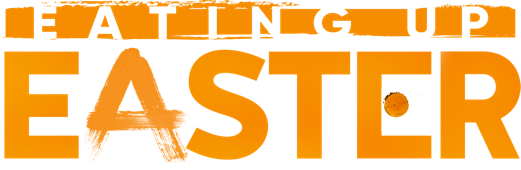 Photo Captions:EUE_1  - Director Sergio M. Rapu and his son after a coastal cleanup organized by Mama Piru. Photo courtesy of Music Box Films. EUE_2 - Mama Piru cleaning up trash that has washed ashore along Rapa Nui’s south coast. Photo courtesy of Music Box Films.EUE_3 - Mahani and Enrique getting married in a traditional ceremony on Terevaka, the highest mountain peak on Rapa Nui. Photo courtesy of Music Box Films.EUE_4 - Ahu Tongariki, one of several ceremonial sites on Rapa Nui that dot the landscape. Photo courtesy of Music Box Films.EUE_5 – Mahani and Enrique ride around Rapa Nui. Photo couresty of Music Box Films.EUE_6 - Sergio Rapu Haoa at his construction site on Rapa Nui. Photo courtesy of Music Box Films. EUE_7 – Mama Piru in Rapa Nui’s processing plant. Photo courtesy of Music Box Films.